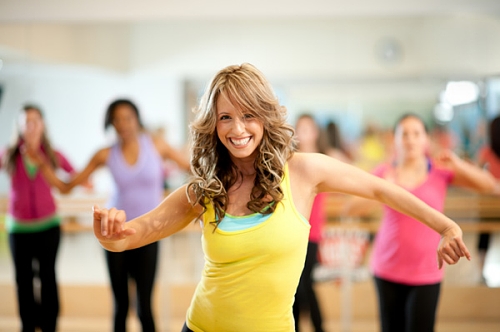 Ficha de Inscrição – Aulas de ZumbaFicha de Inscrição – Aulas de ZumbaFicha de Inscrição – Aulas de ZumbaFicha de Inscrição – Aulas de ZumbaFicha de Inscrição – Aulas de ZumbaFicha de Inscrição – Aulas de ZumbaFicha de Inscrição – Aulas de ZumbaFicha de Inscrição – Aulas de ZumbaFicha de Inscrição – Aulas de ZumbaFicha de Inscrição – Aulas de ZumbaFicha de Inscrição – Aulas de ZumbaFicha de Inscrição – Aulas de ZumbaFicha de Inscrição – Aulas de ZumbaFicha de Inscrição – Aulas de ZumbaFicha de Inscrição – Aulas de ZumbaFicha de Inscrição – Aulas de ZumbaFicha de Inscrição – Aulas de ZumbaFicha de Inscrição – Aulas de ZumbaFicha de Inscrição – Aulas de ZumbaFicha de Inscrição – Aulas de ZumbaFicha de Inscrição – Aulas de ZumbaFicha de Inscrição – Aulas de ZumbaFicha de Inscrição – Aulas de ZumbaFicha de Inscrição – Aulas de ZumbaFicha de Inscrição – Aulas de ZumbaFicha de Inscrição – Aulas de ZumbaFicha de Inscrição – Aulas de ZumbaFicha de Inscrição – Aulas de ZumbaFicha de Inscrição – Aulas de ZumbaFicha de Inscrição – Aulas de ZumbaFicha de Inscrição – Aulas de ZumbaFicha de Inscrição – Aulas de ZumbaFicha de Inscrição – Aulas de ZumbaFicha de Inscrição – Aulas de ZumbaFicha de Inscrição – Aulas de ZumbaFicha de Inscrição – Aulas de ZumbaFicha de Inscrição – Aulas de ZumbaFicha de Inscrição – Aulas de ZumbaFicha de Inscrição – Aulas de ZumbaFicha de Inscrição – Aulas de ZumbaFicha de Inscrição – Aulas de ZumbaFicha de Inscrição – Aulas de ZumbaFicha de Inscrição – Aulas de ZumbaFicha de Inscrição – Aulas de ZumbaFicha de Inscrição – Aulas de ZumbaFicha de Inscrição – Aulas de ZumbaFicha de Inscrição – Aulas de ZumbaFicha de Inscrição – Aulas de ZumbaFicha de Inscrição – Aulas de ZumbaFicha de Inscrição – Aulas de ZumbaFicha de Inscrição – Aulas de ZumbaFicha de Inscrição – Aulas de ZumbaFicha de Inscrição – Aulas de ZumbaFicha de Inscrição – Aulas de ZumbaFicha de Inscrição – Aulas de ZumbaFicha de Inscrição – Aulas de ZumbaFicha de Inscrição – Aulas de ZumbaFicha de Inscrição – Aulas de ZumbaFicha de Inscrição – Aulas de ZumbaFicha de Inscrição – Aulas de ZumbaFicha de Inscrição – Aulas de ZumbaFicha de Inscrição – Aulas de ZumbaFicha de Inscrição – Aulas de ZumbaFicha de Inscrição – Aulas de ZumbaFicha de Inscrição – Aulas de ZumbaFicha de Inscrição – Aulas de ZumbaFicha de Inscrição – Aulas de ZumbaFicha de Inscrição – Aulas de ZumbaFicha de Inscrição – Aulas de ZumbaFicha de Inscrição – Aulas de ZumbaFicha de Inscrição – Aulas de ZumbaFicha de Inscrição – Aulas de ZumbaFicha de Inscrição – Aulas de ZumbaFicha de Inscrição – Aulas de ZumbaFicha de Inscrição – Aulas de ZumbaFicha de Inscrição – Aulas de ZumbaFicha de Inscrição – Aulas de ZumbaFicha de Inscrição – Aulas de ZumbaFicha de Inscrição – Aulas de ZumbaFicha de Inscrição – Aulas de ZumbaFicha de Inscrição – Aulas de ZumbaFicha de Inscrição – Aulas de ZumbaFicha de Inscrição – Aulas de ZumbaFicha de Inscrição – Aulas de ZumbaFicha de Inscrição – Aulas de ZumbaFicha de Inscrição – Aulas de ZumbaFicha de Inscrição – Aulas de ZumbaFicha de Inscrição – Aulas de ZumbaFicha de Inscrição – Aulas de ZumbaFicha de Inscrição – Aulas de ZumbaFicha de Inscrição – Aulas de ZumbaFicha de Inscrição – Aulas de ZumbaFicha de Inscrição – Aulas de ZumbaFicha de Inscrição – Aulas de ZumbaFicha de Inscrição – Aulas de ZumbaFicha de Inscrição – Aulas de ZumbaFicha de Inscrição – Aulas de ZumbaFicha de Inscrição – Aulas de ZumbaFicha de Inscrição – Aulas de ZumbaFicha de Inscrição – Aulas de ZumbaFicha de Inscrição – Aulas de ZumbaFicha de Inscrição – Aulas de ZumbaFicha de Inscrição – Aulas de ZumbaFicha de Inscrição – Aulas de ZumbaFicha de Inscrição – Aulas de ZumbaFicha de Inscrição – Aulas de ZumbaFicha de Inscrição – Aulas de ZumbaFicha de Inscrição – Aulas de ZumbaFicha de Inscrição – Aulas de ZumbaFicha de Inscrição – Aulas de ZumbaFicha de Inscrição – Aulas de ZumbaFicha de Inscrição – Aulas de ZumbaFicha de Inscrição – Aulas de ZumbaFicha de Inscrição – Aulas de ZumbaFicha de Inscrição – Aulas de ZumbaFicha de Inscrição – Aulas de ZumbaFicha de Inscrição – Aulas de ZumbaFicha de Inscrição – Aulas de ZumbaFicha de Inscrição – Aulas de ZumbaFicha de Inscrição – Aulas de ZumbaFicha de Inscrição – Aulas de ZumbaFicha de Inscrição – Aulas de ZumbaFicha de Inscrição – Aulas de ZumbaFicha de Inscrição – Aulas de ZumbaFicha de Inscrição – Aulas de ZumbaFicha de Inscrição – Aulas de ZumbaFicha de Inscrição – Aulas de ZumbaFicha de Inscrição – Aulas de ZumbaFicha de Inscrição – Aulas de ZumbaFicha de Inscrição – Aulas de ZumbaFicha de Inscrição – Aulas de ZumbaFicha de Inscrição – Aulas de ZumbaFicha de Inscrição – Aulas de ZumbaFicha de Inscrição – Aulas de ZumbaFicha de Inscrição – Aulas de ZumbaFicha de Inscrição – Aulas de ZumbaFicha de Inscrição – Aulas de ZumbaFicha de Inscrição – Aulas de ZumbaFicha de Inscrição – Aulas de ZumbaFicha de Inscrição – Aulas de ZumbaFicha de Inscrição – Aulas de ZumbaFicha de Inscrição – Aulas de ZumbaFicha de Inscrição – Aulas de ZumbaFicha de Inscrição – Aulas de ZumbaFicha de Inscrição – Aulas de ZumbaFicha de Inscrição – Aulas de ZumbaFicha de Inscrição – Aulas de ZumbaFicha de Inscrição – Aulas de ZumbaFicha de Inscrição – Aulas de ZumbaFicha de Inscrição – Aulas de ZumbaFicha de Inscrição – Aulas de ZumbaFicha de Inscrição – Aulas de ZumbaFicha de Inscrição – Aulas de ZumbaFicha de Inscrição – Aulas de ZumbaFicha de Inscrição – Aulas de ZumbaFicha de Inscrição – Aulas de ZumbaFicha de Inscrição – Aulas de ZumbaFicha de Inscrição – Aulas de ZumbaFicha de Inscrição – Aulas de ZumbaFicha de Inscrição – Aulas de ZumbaFicha de Inscrição – Aulas de ZumbaFicha de Inscrição – Aulas de ZumbaFicha de Inscrição – Aulas de ZumbaFicha de Inscrição – Aulas de ZumbaFicha de Inscrição – Aulas de ZumbaFicha de Inscrição – Aulas de ZumbaFicha de Inscrição – Aulas de ZumbaFicha de Inscrição – Aulas de ZumbaFicha de Inscrição – Aulas de ZumbaFicha de Inscrição – Aulas de ZumbaFicha de Inscrição – Aulas de ZumbaFicha de Inscrição – Aulas de ZumbaFicha de Inscrição – Aulas de ZumbaFicha de Inscrição – Aulas de ZumbaFicha de Inscrição – Aulas de ZumbaFicha de Inscrição – Aulas de ZumbaFicha de Inscrição – Aulas de ZumbaFicha de Inscrição – Aulas de ZumbaFicha de Inscrição – Aulas de ZumbaFicha de Inscrição – Aulas de ZumbaFicha de Inscrição – Aulas de ZumbaFicha de Inscrição – Aulas de ZumbaFicha de Inscrição – Aulas de ZumbaFicha de Inscrição – Aulas de ZumbaNome:Nome:Nome:Nome:Nome:Nome:Nome:Nome:Nome:Nome:Nº Sócio:Nº Sócio:Nº Sócio:Nº Sócio:Nº Sócio:Nº Sócio:Nº Sócio:Nº Sócio:Nº Sócio:Nº Sócio:Nº Sócio:Nº Sócio:Outros participantes:Outros participantes:Outros participantes:Outros participantes:Outros participantes:Outros participantes:Outros participantes:Outros participantes:Outros participantes:Outros participantes:Outros participantes:Outros participantes:Outros participantes:Outros participantes:Outros participantes:Outros participantes:Outros participantes:Outros participantes:Outros participantes:Outros participantes:Outros participantes:Outros participantes:Outros participantes:Outros participantes:Outros participantes:Outros participantes:Outros participantes:Outros participantes:Outros participantes:Outros participantes:Outros participantes:Outros participantes:Outros participantes:Outros participantes:Outros participantes:Outros participantes:Outros participantes:Outros participantes:Outros participantes:Outros participantes:Outros participantes:Outros participantes:Outros participantes:Outros participantes:Outros participantes:Outros participantes:Nº Sócio:Nº Sócio:Nº Sócio:Nº Sócio:Nº Sócio:    Pagamento das aulas de dança:    Pagamento das aulas de dança:    Pagamento das aulas de dança:    Pagamento das aulas de dança:    Pagamento das aulas de dança:    Pagamento das aulas de dança:    Pagamento das aulas de dança:    Pagamento das aulas de dança:    Pagamento das aulas de dança:    Pagamento das aulas de dança:    Pagamento das aulas de dança:    Pagamento das aulas de dança:    Pagamento das aulas de dança:    Pagamento das aulas de dança:    Pagamento das aulas de dança:    Pagamento das aulas de dança:    Pagamento das aulas de dança:    Pagamento das aulas de dança:    Pagamento das aulas de dança:    Pagamento das aulas de dança:    Pagamento das aulas de dança:    Pagamento das aulas de dança:    Pagamento das aulas de dança:    Pagamento das aulas de dança:    Pagamento das aulas de dança:    Pagamento das aulas de dança:    Pagamento das aulas de dança:    Pagamento das aulas de dança:    Pagamento das aulas de dança:    Pagamento das aulas de dança:    Pagamento das aulas de dança:    Pagamento das aulas de dança:    Pagamento das aulas de dança:    Pagamento das aulas de dança:    Pagamento das aulas de dança:    Pagamento das aulas de dança:    Pagamento das aulas de dança:    Pagamento das aulas de dança:    Pagamento das aulas de dança:    Pagamento das aulas de dança:Vencimento:Vencimento:Vencimento:Vencimento:Vencimento:Vencimento:Vencimento:Vencimento:Vencimento:Vencimento:Vencimento:Vencimento:Vencimento:Vencimento:Vencimento:Vencimento:Vencimento:Vencimento:Vencimento:Vencimento:Vencimento:Vencimento:Vencimento:Vencimento:Vencimento:Vencimento:Numerário:Numerário:Numerário:Numerário:Numerário:Numerário:Numerário:Numerário:Numerário:Numerário:Numerário:Numerário:Numerário:Numerário:Numerário:Numerário:Numerário:Numerário:Numerário:Numerário:Numerário:Numerário:Numerário:Numerário:Transf. Bancária (0035.21790001079833036):Transf. Bancária (0035.21790001079833036):Transf. Bancária (0035.21790001079833036):Transf. Bancária (0035.21790001079833036):Transf. Bancária (0035.21790001079833036):Transf. Bancária (0035.21790001079833036):Transf. Bancária (0035.21790001079833036):Transf. Bancária (0035.21790001079833036):Transf. Bancária (0035.21790001079833036):Transf. Bancária (0035.21790001079833036):Transf. Bancária (0035.21790001079833036):Transf. Bancária (0035.21790001079833036):Transf. Bancária (0035.21790001079833036):Transf. Bancária (0035.21790001079833036):Transf. Bancária (0035.21790001079833036):Transf. Bancária (0035.21790001079833036):Transf. Bancária (0035.21790001079833036):Transf. Bancária (0035.21790001079833036):Transf. Bancária (0035.21790001079833036):Transf. Bancária (0035.21790001079833036):Transf. Bancária (0035.21790001079833036):Transf. Bancária (0035.21790001079833036):Transf. Bancária (0035.21790001079833036):Transf. Bancária (0035.21790001079833036):Transf. Bancária (0035.21790001079833036):Transf. Bancária (0035.21790001079833036):Transf. Bancária (0035.21790001079833036):Transf. Bancária (0035.21790001079833036):Transf. Bancária (0035.21790001079833036):Transf. Bancária (0035.21790001079833036):Transf. Bancária (0035.21790001079833036):Transf. Bancária (0035.21790001079833036):Transf. Bancária (0035.21790001079833036):Transf. Bancária (0035.21790001079833036):Transf. Bancária (0035.21790001079833036):Transf. Bancária (0035.21790001079833036):Transf. Bancária (0035.21790001079833036):Transf. Bancária (0035.21790001079833036):Transf. Bancária (0035.21790001079833036):Transf. Bancária (0035.21790001079833036):Transf. Bancária (0035.21790001079833036):Transf. Bancária (0035.21790001079833036):Transf. Bancária (0035.21790001079833036):Transf. Bancária (0035.21790001079833036):Transf. Bancária (0035.21790001079833036):Transf. Bancária (0035.21790001079833036):Transf. Bancária (0035.21790001079833036):Transf. Bancária (0035.21790001079833036):Transf. Bancária (0035.21790001079833036):Transf. Bancária (0035.21790001079833036):Transf. Bancária (0035.21790001079833036):Transf. Bancária (0035.21790001079833036):Transf. Bancária (0035.21790001079833036):Transf. Bancária (0035.21790001079833036):Transf. Bancária (0035.21790001079833036):Transf. Bancária (0035.21790001079833036):Transf. Bancária (0035.21790001079833036):Transf. Bancária (0035.21790001079833036): Assinatura: Assinatura: Assinatura: Assinatura: Assinatura: Assinatura: Assinatura: Assinatura: Assinatura: Assinatura: Assinatura: Assinatura: Assinatura: Assinatura: Assinatura: Assinatura: Assinatura: Assinatura: Assinatura: Assinatura:Contacto:Contacto:Contacto:Contacto:Contacto:Contacto:Contacto:Contacto:Contacto:Contacto:Contacto:Contacto:Contacto:Contacto:Contacto:Contacto:Contacto:Contacto:Contacto:Contacto:Contacto:     Data:     Data:     Data:     Data:     Data:     Data:     Data:     Data: